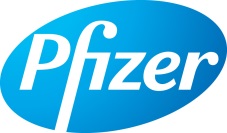 		Új oltóanyaggal bővült a Pfizer vakcina-portfóliójaOktóber 1-jével ismét bővült a Pfizer oltóanyag-portfóliója. A meningococcus okozta agyhártyagyulladás elleni négyvalensű vakcina felvásárlása révén a gyógyszergyártó újabb oltóanyaggal járulhat hozzá a magyarországi népegészségügyi helyzet javításához. A négyvalensű (ACWY) meningococcus okozta agyhártyagyulladás elleni oltóanyag megvásárlásával a Pfizer jelentős lépést tett egyik fő célja elérése felé, hogy innovatív vakcinái segítségével világszerte életeket védjen meg súlyos betegségektől. A felvásárolt, kiváló minőségű oltóanyag beleillik a Pfizer jelenlegi vakcinaprofiljába, mellyel a gyógyszergyártó ezután a népesség még szélesebb rétegeihez juthat el. A megvásárolt oltóanyagrólA négyvalensű ACWY meningococcus konjugált vakcina egyetlen adagja védelmet nyújt a Neisseria meningitidis által okozott ritka, de rendkívül fertőző, potenciálisan maradandó károsodást vagy halált okozó megbetegedés ellen. Az oltás egyéves kor felett valamennyi korosztály számára javallott. A három éve bevezetett vakcinát 63 országban (30 európai ország, Kanadában és Ausztráliában) regisztrálták és forgalmazzák, valamint további 17 afrikai, ázsiai, kelet-európai és közel-keleti országban van regisztrálás alatt. A Pfizerről A Pfizer több mint 150 éve van jelen a világ gyógyszergyártásában. A vállalat célja, hogy innovatív készítményei révén hozzájáruljon az emberek életminőségének javításához. A világ egyik első számú innovatív gyógyszercégeként a Pfizer munkatársai az egészségügyi szolgáltatókkal, a kormányokkal és a helyi közösségekkel együttműködve azért dolgoznak, hogy a világon minden rászoruló számára elérhetővé tegyék a Pfizer megbízható és megfizethető terápiáit. A Pfizer több mint 20 éve forgalmazza gyógyszereit és oltóanyagait Magyarországon. Jelenleg mintegy 100 Pfizer-készítmény érhető el hazánkban. A vállalat éves árbevétele 2014-ben megközelítette a 30 milliárd forintot Magyarországon; kutatásfejlesztési programjainak értéke pedig meghaladta a 300 millió forintot. A Pfizer budaörsi logisztikai központján keresztül 40 millió doboz gyógyszert és oltóanyagot juttatott el 25 közép-kelet-európai, balti és ázsiai országba.